ИНСТРУКЦИЯ ПО РАБОТЕ В АИС «ОБРАЗОВАНИЕ» ДЛЯ ПЕДАГОГОВСсылка	для	работы в АИС	«Образование» –https://elschool.ru/instructions/journal, ссылка доступна	только для зарегистрированных пользователей.Организация дистанционного обучения с применением АИС«Образование»При отсутствии Интернета у ученика педагог:Регистрирует ученика в АИС «Образование».Формирует ученику задание в АИС «Образование».Разрабатывает обучающий материал (видеоурок, разноформатный контент) по дисциплине, задания для проверки знаний, записывает на электронный носитель (накопительный диск, флеш-накопитель) и передает ученику.Должен проследить, чтобы на компьютере/ноутбуке/смартфоне ученика были установлены программные средства, способные обрабатывать материалы, предоставленные на электронном носителе.В целях организации обратной связи проводить консультирование ученика в школе по установленному графику.Должен отладить взаимосвязь с родителями ученика (например, посредством SMS-сообщений).Должен получить на электронном носителе выполненные учеником задания.Выполненные учеником задания должен прикрепить в АИС«Образование», указать посещаемость и выставить оценку.При низкой скорости Интернета у ученика педагог:Регистрирует ученика в АИС «Образование».Формирует ученику задание в АИС «Образование».Разрабатывает обучающий материал (видеоурок, разноформатный контент) по дисциплине, задания для проверки знаний и передает ученикам по электронной почте.Если позволяет скорость Интернета, то использует систему социальных сетей, т.е. проводит вебинары. Социальная сеть позволяет  организовать систему полноценной коммуникации с учениками – обратную связь. Это дает возможность проставления оценок, проведения анкетирования учеников. Для этого, необходимо заранее проанализировать, в каких сетях и чатах зарегистрированы ваши ученики.Используя ресурсы различных мессенджеров должен отладить взаимосвязь с родителями учеников.Получает в электронном виде (через социальные сети, чаты или по электронной почте) выполненные учениками задания и оценить их.Должен выставить посещаемость и оценки в системе АИС«Образование».При высокой скорости Интернета у ученика педагог:Регистрирует ученика в АИС «Образование».Формирует ученику задание в АИС «Образование».Разрабатывает обучающий материал (видеоурок, разноформатный контент) по дисциплине, задания для проверки знаний и размещает в системе дистанционного обучения школы (например, СДО Moodle).Проводит вебинары (не менее 1 раза в 2 дня).Использует ресурсы социальных сетей для полноценной коммуникации с учениками – обратная связь.Также используя социальные сети, отлаживает взаимосвязь с родителями учеников по текущей ситуации.Отслеживает выполнение заданий учениками в социальных сетях и системе дистанционного обучения школы (проверка выполненных заданий осуществляется автоматически или учителем лично).Выставляет оценку и посещаемость занятий учеников в АИС«Образование».Регламент взаимодействия учителя и ученика при проведении дистанционного урока, сформированного средствами АИС «Образование»Формирование темы занятий в электронном журнале Системы. Система имеет широкий функционал. Например, учитель может прикрепить в Системе различные файлы (текстовые, аудио- и видеофайлы, презентации), ссылки и другие материалов для учеников. Данный функционал Системы позволяет организовать наиболее простую схему организации учебного процесса с использованием ДОТ.К каждой теме урока необходимо прописать задания для самостоятельной работы.Обучающимся предоставляется время на выполнение заданий в соответствии с расписанием уроков.После выполнения заданий обучающиеся направляют результаты педагогу через форму обратной связи Системы.Педагог проверят выполненные задания и выставляет оценки в Системе.Общение с обучающимися в режиме реального времени рекомендуется осуществлять с помощью Skype, либо групповых чатов в мессенджерах (WhatsApp).Ниже представлено подробное описание каждого пункта регламента.Для создания урока учителю необходимо зайти в меню  и  перейти  Школа -> Классы -> Выбрать класс -> Журнал. Далее в колонке «Предмет» нужно выбрать интересующий предмет из выпадающего меню. Либо в журнал можно перейти, кликнув на кнопку «Расписание» в правом верхнем углу.! Выставление оценок в журнал возможно только через колонку, для которой создан урок!Для создания урока необходимо кликнуть по нужной дате в журнале. В открывшемся окне ввести тему урока в графе «Тема».В графе «Домашнее задание» вписываются задания на текущий урок и задания для самостоятельной работы.! Для возможности отправки обучающимися файлов с домашними заданиями необходимо установить флажок у пункта «Возможность загрузки ДЗ»!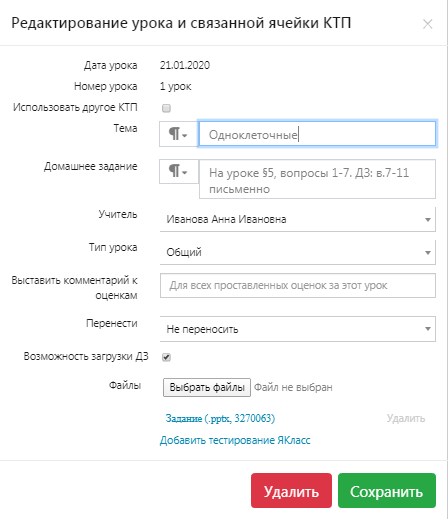 После заполнения формы нажать кнопку «Создать».Созданный урок на выбранную дату отмечается зеленым подчеркиванием соответствующей даты в журнале.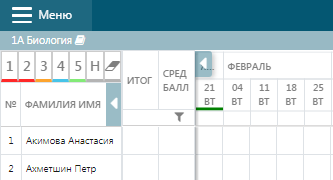 Если при заполнении формы создания урока был отмечен пункт«Возможность загрузки ДЗ», то автоматически создается урок на следующую дату. Однако возможность ввода информации по данному уроку остается. Ввод осуществляется стандартным способом.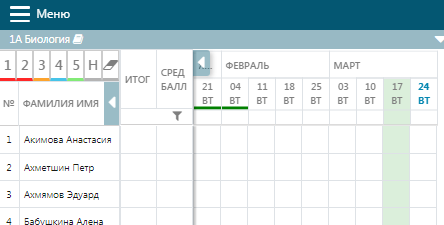 С момента создания темы урока на определенную дату (подчеркнутую зеленым) возможно проставление оценок обучающимся. Проставление оценок доступно несколькими способами, в том числе поддерживается ввод с клавиатуры.Выданные задания у обучающихся отображаются на следующую дату проведения урока. Прикрепление файлов с выполненными заданиями также возможно только через форму следующей даты проведения урока.Например, тема урока и задание закреплены 21 января. Следующий урок по данному предмету 4 февраля. Для просмотра и отправки выполненных заданий обучающийся должен открыть в дневнике 4 февраля.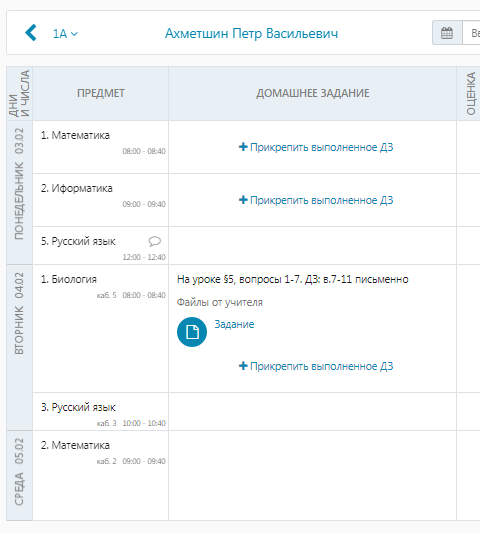 После отправки обучающимися выполненных заданий у педагога в электронном журнале появляются соответствующие отметки в колонке с определенной датой напротив фамилий обучающихся в виде синего треугольника в углу ячейки.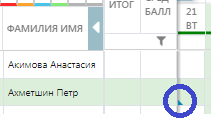 Для проверки отправленных файлов необходимо кликнуть по ячейке, а затем по синему треугольнику.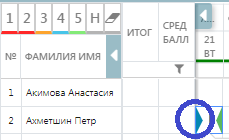 В открывшемся окне нажать «Скачать» напротив имени прикрепленного файла.После проверки работы можно переходить к выставлению оценок.Подробные интерактивные инструкции по работе с журналом можно найти по ссылке – https://elschool.ru/instructions/journal либо в разделе Инструкции (клик по трем точкам у фамилии пользователя, далее – Инструкции).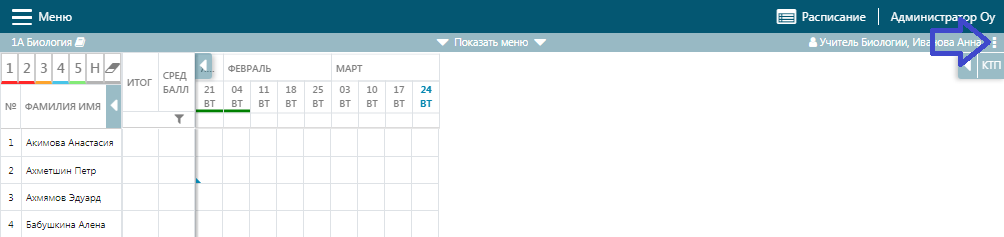 